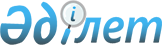 Өнеркәсіп саласындағы жеке кәсіпкерлік аясында тексеру парақтарының нысандарын бекіту туралы
					
			Күшін жойған
			
			
		
					Қазақстан Республикасы Индустрия және жаңа технологиялар министрінің 2012 жылғы 28 қарашадағы № 430 және Қазақстан Республикасы Экономикалық даму және сауда министрінің 2012 жылғы 05 желтоқсандағы № 326 Бірлескен бұйрығы. Қазақстан Республикасының Әділет министрлігінде 2012 жылы 24 желтоқсанда № 8203 тіркелді. Күші жойылды - Қазақстан Республикасы Премьер-Министрінің орынбасары - Қазақстан Республикасы Индустрия және жаңа технологиялар министрінің 2014 жылғы 29 сәуірдегі № 139 және Қазақстан Республикасы Өңірлік даму министрінің 2014 жылғы 5 мамырдағы 126/ОД бірлескен бұйрығымен

      Ескерту. Күші жойылды - ҚР Премьер-Министрінің орынбасары - ҚР Индустрия және жаңа технологиялар министрінің 29.04.2014 № 139 және ҚР Өңірлік даму министрінің 05.05.2014 126/ОД бірлескен бұйрығымен (алғаш ресми жарияланған күннен кейін күнтізбелік он күн өткен соң қолданысқа енгiзiледi).      «Қазақстан Республикасындағы мемлекеттік бақылау және қадағалау туралы» Қазақстан Республикасының 2011 жылғы 6 қаңтардағы Заңының 15-бабының 1-тармағына сәйкес БҰЙЫРАМЫЗ:



      1. Өнеркәсіп саласындағы жеке кәсіпкерлік аясында тексеру парақтарының нысандары:



      1) осы бұйрыққа 1-қосымшаға сәйкес қатты пайдалы қазбаларды (кең таралған пайдалы қазбаларды қоспағанда) өндiрудi жобалау бойынша;



      2) осы бұйрыққа 2-қосымшаға сәйкес қатты пайдалы қазбалардың кен орындарын әзірлеуге арналған жобаларды және технологиялық регламенттердi жасау бойынша;



      3) осы бұйрыққа 3-қосымшаға сәйкес қатты пайдалы қазбаларды (кең таралған пайдалы қазбаларды қоспағанда) өндiру бойынша;



      4) осы бұйрыққа 4-қосымшаға сәйкес ашық және жер асты тәсiлдерiмен қатты пайдалы қазбалардың кен орындарын ашу және әзiрлеу бойынша;



      5) осы бұйрыққа 5-қосымшаға сәйкес кен орындарында технологиялық жұмыстарды жүргiзу бойынша;



      6) осы бұйрыққа 6-қосымшаға сәйкес пайдалы қазбаларды өндiру үшiн жару жұмыстарын жүргiзу бойынша;



      7) осы бұйрыққа 7-қосымшаға сәйкес кенiштер мен шахталарды жабу бойынша жою жұмыстары бойынша;



      8) осы бұйрыққа 8-қосымшаға ұңғымаларды жер астында және күрделi жөндеу; жабдықтар мен агрегаттарды бөлшектеу; ұңғымалар көтергiшiн орнату бойынша;



      9) осы бұйрыққа 9-қосымшаға сәйкес ұңғымаларды жөндеуден кейiн сынау бойынша;



      10) осы бұйрыққа 10-қосымшаға сәйкес ұңғымаларды жуу, цементтеу, байқаудан өткізу және игеру бойынша;



      11) осы бұйрыққа 11-қосымшаға сәйкес химия өндiрiстерiн жобалау (технологиялық) және (немесе) пайдалану бойынша;



      12) осы бұйрыққа 12-қосымшаға сәйкес заңды тұлғаларда өз өндірісі барысында және құрамында түстi және (немесе) қара металл сынықтары және (немесе) қалдықтары болған мүліктік кешенді сатып алу нәтижесінде пайда болған түстi және қара металл сынықтары мен қалдықтарын өткізу жөніндегі қызметті қоспағанда, заңды тұлғалардың түстi және қара металл сынықтары мен қалдықтарын жинауы (дайындауы), сақтауы, өңдеуi және лицензиаттарға өткiзуі бойынша бекітілсін.



      2. Қазақстан Республикасы Индустрия және жаңа технологиялар министрлігінің Өнеркәсіп комитеті (Е.Ғ.Кәрібаев):



      1) осы бұйрықты Қазақстан Республикасының Әділет министрлігінде мемлекеттік тіркеуді;



      2) оны Қазақстан Республикасы Әділет министрлігінде мемлекеттік тіркегеннен кейін он күнтізбелік күн ішінде бұқаралық ақпарат құралдарында ресми жариялауға жіберуді;



      3) осы бұйрықты Қазақстан Республикасы Индустрия және жаңа технологиялар министрлігінің ресми интернет-ресурсында жариялауды қамтамасыз етсін.



      3. Осы бұйрықтың орындалуын бақылау Қазақстан Республикасы Индустрия және жаңа технологиялар бірінші вице-министрі А.П. Рауға жүктелсін.



      4. Осы бұйрық алғаш ресми жарияланған күнінен бастап он күнтізбелік күн өткен соң қолданысқа енгiзiледi.      Қазақстан Республикасы           Қазақстан Республикасы

      Премьер-Министрінің              Экономикалық даму және

      орынбасары – Қазақстан           сауда министрі

      Республикасы Индустрия

      және жаңа технологиялар

      министрі      _____________ Ә. Исекешев         _____________ Е. Досаев

Қазақстан Республикасы Премьер -  

Министрінің орынбасары –      

Қазақстан Республикасы Индустрия   

және жаңа технологиялар министрінің

2012 жылғы 28 қарашадағы № 430 және

Қазақстан Республикасы Экономикалық

даму және сауда министрінің    

2012 жылғы 5 желтоқсандағы № 326  

бірлескен бұйрығына        

1-қосымша              

Нысан 

Қатты пайдалы қазбаларды (кең таралған пайдалы қазбаларды

қоспағанда) өндiрудi жобалау бойынша өнеркәсіп саласындағы

жеке кәсіпкерлік аясындағы

ТЕКСЕРУ ПАРАҒЫУәкілетті органның атауы ____________________________________________

_____________________________________________________________________

Тексеру белгілеу туралы акт

_____________________________________________________________________

                          (№, күні)

Тексеруді жүзеге асыратын лауазымды тұлғалардың Т.А.Ә._______________

_____________________________________________________________________

Кәсіпкерлік субъектінің атауы _______________________________________

_____________________________________________________________________

СТН (бар болса)______________________________________________________

ЖСН/БСН _____________________________________________________________

Орналасқан мекенжайы: _______________________________________________      Тексерілетін субъектінің тәуекел деңгейі ______________________

                              (дәрежені көрсету: жоғары, орта, төмен)

      Субъектінің тексеру парағының көшірмесін алғаны туралы белгісі:

      20 ____ ж. «____» _________ ___________________________________

                                        (Т.А.Ә., лауазымы) (қолы)

Қазақстан Республикасы Премьер -  

Министрінің орынбасары –      

Қазақстан Республикасы Индустрия   

және жаңа технологиялар министрінің

2012 жылғы 28 қарашадағы № 430 және

Қазақстан Республикасы Экономикалық

даму және сауда министрінің    

2012 жылғы 5 желтоқсандағы № 326  

бірлескен бұйрығына        

2-қосымша              

Нысан 

Қатты пайдалы қазбалардың кен орындарын әзірлеу жобаларын және

технологиялық регламенттердi жасау бойынша өнеркәсіп

саласындағы жеке кәсіпкерлік аясындағы

ТЕКСЕРУ ПАРАҒЫУәкілетті органның атауы ____________________________________________

_____________________________________________________________________

Тексеру белгілеу туралы акт

_____________________________________________________________________

                          (№, күні)

Тексеруді жүзеге асыратын лауазымды тұлғалардың Т.А.Ә._______________

_____________________________________________________________________

Кәсіпкерлік субъектінің атауы _______________________________________

_____________________________________________________________________

СТН (бар болса)______________________________________________________

ЖСН/БСН _____________________________________________________________

Орналасқан мекенжайы: _______________________________________________      Тексерілетін субъектінің тәуекел деңгейі ______________________

                              (дәрежені көрсету: жоғары, орта, төмен)

      Субъектінің тексеру парағының көшірмесін алғаны туралы белгісі:

      20 ____ ж. «____» _________ ___________________________________

                                        (Т.А.Ә., лауазымы) (қолы)

Қазақстан Республикасы Премьер -  

Министрінің орынбасары –      

Қазақстан Республикасы Индустрия   

және жаңа технологиялар министрінің

2012 жылғы 28 қарашадағы № 430 және

Қазақстан Республикасы Экономикалық

даму және сауда министрінің    

2012 жылғы 5 желтоқсандағы № 326  

бірлескен бұйрығына        

3-қосымша              

Нысан 

Қатты пайдалы қазбаларды (кең таралған пайдалы қазбаларды

қоспағанда), өндiру бойынша өнеркәсіп саласындағы

жеке кәсіпкерлік аясындағы

ТЕКСЕРУ ПАРАҒЫУәкілетті органның атауы ____________________________________________

_____________________________________________________________________

Тексеру белгілеу туралы акт

_____________________________________________________________________

                          (№, күні)

Тексеруді жүзеге асыратын лауазымды тұлғалардың Т.А.Ә._______________

_____________________________________________________________________

Кәсіпкерлік субъектінің атауы _______________________________________

_____________________________________________________________________

СТН (бар болса)______________________________________________________

ЖСН/БСН _____________________________________________________________

Орналасқан мекенжайы: _______________________________________________      Тексерілетін субъектінің тәуекел деңгейі ______________________

                              (дәрежені көрсету: жоғары, орта, төмен)

      Субъектінің тексеру парағының көшірмесін алғаны туралы белгісі:

      20 ____ ж. «____» _________ ___________________________________

                                       (Т.А.Ә., лауазымы) (қолы)

Қазақстан Республикасы Премьер -  

Министрінің орынбасары –      

Қазақстан Республикасы Индустрия   

және жаңа технологиялар министрінің

2012 жылғы 28 қарашадағы № 430 және

Қазақстан Республикасы Экономикалық

даму және сауда министрінің    

2012 жылғы 5 желтоқсандағы № 326  

бірлескен бұйрығына        

4-қосымша              

Нысан 

Ашық және жер асты тәсiлдерiмен қатты пайдалы қазбалардың кен

орындарын ашу және әзiрлеу бойынша өнеркәсіп саласындағы

жеке кәсіпкерлік аясындағы

ТЕКСЕРУ ПАРАҒЫУәкілетті органның атауы ____________________________________________

_____________________________________________________________________

Тексеру белгілеу туралы акт

_____________________________________________________________________

                          (№, күні)

Тексеруді жүзеге асыратын лауазымды тұлғалардың Т.А.Ә._______________

_____________________________________________________________________

Кәсіпкерлік субъектінің атауы _______________________________________

_____________________________________________________________________

СТН (бар болса)______________________________________________________

ЖСН/БСН _____________________________________________________________

Орналасқан мекенжайы: _______________________________________________      Тексерілетін субъектінің тәуекел деңгейі ______________________

                              (дәрежені көрсету: жоғары, орта, төмен)

      Субъектінің тексеру парағының көшірмесін алғаны туралы белгісі:

      20 ____ ж. «____» _________ ___________________________________

                                       (Т.А.Ә., лауазымы) (қолы)

Қазақстан Республикасы Премьер -  

Министрінің орынбасары –      

Қазақстан Республикасы Индустрия   

және жаңа технологиялар министрінің

2012 жылғы 28 қарашадағы № 430 және

Қазақстан Республикасы Экономикалық

даму және сауда министрінің    

2012 жылғы 5 желтоқсандағы № 326  

бірлескен бұйрығына        

5-қосымша              

Нысан 

Кен орындарында технологиялық жұмыстарды жүргiзу бойынша

өнеркәсіп саласындағы жеке кәсіпкерлік аясындағы

ТЕКСЕРУ ПАРАҒЫУәкілетті органның атауы ____________________________________________

_____________________________________________________________________

Тексеру белгілеу туралы акт

_____________________________________________________________________

                          (№, күні)

Тексеруді жүзеге асыратын лауазымды тұлғалардың Т.А.Ә._______________

_____________________________________________________________________

Кәсіпкерлік субъектінің атауы _______________________________________

_____________________________________________________________________

СТН (бар болса)______________________________________________________

ЖСН/БСН _____________________________________________________________

Орналасқан мекенжайы: _______________________________________________      Тексерілетін субъектінің тәуекел деңгейі ______________________

                              (дәрежені көрсету: жоғары, орта, төмен)

      Субъектінің тексеру парағының көшірмесін алғаны туралы белгісі:

      20 ____ ж. «____» _________ ___________________________________

                                       (Т.А.Ә., лауазымы) (қолы)

Қазақстан Республикасы Премьер -  

Министрінің орынбасары –      

Қазақстан Республикасы Индустрия   

және жаңа технологиялар министрінің

2012 жылғы 28 қарашадағы № 430 және

Қазақстан Республикасы Экономикалық

даму және сауда министрінің    

2012 жылғы 5 желтоқсандағы № 326  

бірлескен бұйрығына        

6-қосымша              

Нысан 

Пайдалы қазбаларды өндiру үшiн жару жұмыстарын жүргiзу

бойынша өнеркәсіп саласындағы жеке кәсіпкерлік аясындағы

ТЕКСЕРУ ПАРАҒЫУәкілетті органның атауы ____________________________________________

_____________________________________________________________________

Тексеру белгілеу туралы акт

_____________________________________________________________________

                          (№, күні)

Тексеруді жүзеге асыратын лауазымды тұлғалардың Т.А.Ә._______________

_____________________________________________________________________

Кәсіпкерлік субъектінің атауы _______________________________________

_____________________________________________________________________

СТН (бар болса)______________________________________________________

ЖСН/БСН _____________________________________________________________

Орналасқан мекенжайы: _______________________________________________      Тексерілетін субъектінің тәуекел деңгейі ______________________

                              (дәрежені көрсету: жоғары, орта, төмен)

      Субъектінің тексеру парағының көшірмесін алғаны туралы белгісі:

      20 ____ ж. «____» _________ ___________________________________

                                       (Т.А.Ә., лауазымы) (қолы)

Қазақстан Республикасы Премьер -  

Министрінің орынбасары –      

Қазақстан Республикасы Индустрия   

және жаңа технологиялар министрінің

2012 жылғы 28 қарашадағы № 430 және

Қазақстан Республикасы Экономикалық

даму және сауда министрінің    

2012 жылғы 5 желтоқсандағы № 326  

бірлескен бұйрығына        

7-қосымша              

Нысан 

Кенiштер мен шахталарды жабу бойынша жою жұмыстары бойынша

өнеркәсіп саласындағы жеке кәсіпкерлік аясындағы

ТЕКСЕРУ ПАРАҒЫУәкілетті органның атауы ____________________________________________

_____________________________________________________________________

Тексеру белгілеу туралы акт

_____________________________________________________________________

                          (№, күні)

Тексеруді жүзеге асыратын лауазымды тұлғалардың Т.А.Ә._______________

_____________________________________________________________________

Кәсіпкерлік субъектінің атауы _______________________________________

_____________________________________________________________________

СТН (бар болса)______________________________________________________

ЖСН/БСН _____________________________________________________________

Орналасқан мекенжайы: _______________________________________________      Тексерілетін субъектінің тәуекел деңгейі ______________________

                              (дәрежені көрсету: жоғары, орта, төмен)

      Субъектінің тексеру парағының көшірмесін алғаны туралы белгісі:

      20 ____ ж. «____» _________ ___________________________________

                                        (Т.А.Ә., лауазымы) (қолы)

Қазақстан Республикасы Премьер -  

Министрінің орынбасары –      

Қазақстан Республикасы Индустрия   

және жаңа технологиялар министрінің

2012 жылғы 28 қарашадағы № 430 және

Қазақстан Республикасы Экономикалық

даму және сауда министрінің    

2012 жылғы 5 желтоқсандағы № 326  

бірлескен бұйрығына        

8-қосымша              

Нысан 

Ұңғымаларды жер астында және күрделi жөндеу; жабдықтар мен агрегаттарды бөлшектеу; ұңғымалар көтергiшiн орнату бойынша өнеркәсіп саласындағы жеке кәсіпкерлік аясындағы

ТЕКСЕРУ ПАРАҒЫУәкілетті органның атауы ____________________________________________

_____________________________________________________________________

Тексеру белгілеу туралы акт

_____________________________________________________________________

                          (№, күні)

Тексеруді жүзеге асыратын лауазымды тұлғалардың Т.А.Ә._______________

_____________________________________________________________________

Кәсіпкерлік субъектінің атауы _______________________________________

_____________________________________________________________________

СТН (бар болса)______________________________________________________

ЖСН/БСН _____________________________________________________________

Орналасқан мекенжайы: _______________________________________________      Тексерілетін субъектінің тәуекел деңгейі ______________________

                              (дәрежені көрсету: жоғары, орта, төмен)

      Субъектінің тексеру парағының көшірмесін алғаны туралы белгісі:

      20 ____ ж. «____» _________ ___________________________________

                                        (Т.А.Ә., лауазымы) (қолы)

Қазақстан Республикасы Премьер -  

Министрінің орынбасары –      

Қазақстан Республикасы Индустрия   

және жаңа технологиялар министрінің

2012 жылғы 28 қарашадағы № 430 және

Қазақстан Республикасы Экономикалық

даму және сауда министрінің    

2012 жылғы 5 желтоқсандағы № 326  

бірлескен бұйрығына        

9-қосымша              

Нысан 

Ұңғымаларды жөндеуден кейiн сынау бойынша өнеркәсіп

саласындағы жеке кәсіпкерлік аясындағы

ТЕКСЕРУ ПАРАҒЫУәкілетті органның атауы ____________________________________________

_____________________________________________________________________

Тексеру белгілеу туралы акт

_____________________________________________________________________

                          (№, күні)

Тексеруді жүзеге асыратын лауазымды тұлғалардың Т.А.Ә._______________

_____________________________________________________________________

Кәсіпкерлік субъектінің атауы _______________________________________

_____________________________________________________________________

СТН (бар болса)______________________________________________________

ЖСН/БСН _____________________________________________________________

Орналасқан мекенжайы: _______________________________________________      Тексерілетін субъектінің тәуекел деңгейі ______________________

                              (дәрежені көрсету: жоғары, орта, төмен)

      Субъектінің тексеру парағының көшірмесін алғаны туралы белгісі:

      20 ____ ж. «____» _________ ___________________________________

                                         (Т.А.Ә., лауазымы) (қолы)

Қазақстан Республикасы Премьер -  

Министрінің орынбасары –      

Қазақстан Республикасы Индустрия   

және жаңа технологиялар министрінің

2012 жылғы 28 қарашадағы № 430 және

Қазақстан Республикасы Экономикалық

даму және сауда министрінің    

2012 жылғы 5 желтоқсандағы № 326  

бірлескен бұйрығына        

10-қосымша              

Нысан 

Ұңғымаларды жуу, цементтеу, байқаудан өткізу және игеру

бойынша өнеркәсіп саласындағы жеке кәсіпкерлік аясындағы

ТЕКСЕРУ ПАРАҒЫУәкілетті органның атауы ____________________________________________

_____________________________________________________________________

Тексеру белгілеу туралы акт

_____________________________________________________________________

                          (№, күні)

Тексеруді жүзеге асыратын лауазымды тұлғалардың Т.А.Ә._______________

_____________________________________________________________________

Кәсіпкерлік субъектінің атауы _______________________________________

_____________________________________________________________________

СТН (бар болса)______________________________________________________

ЖСН/БСН _____________________________________________________________

Орналасқан мекенжайы: _______________________________________________      Тексерілетін субъектінің тәуекел деңгейі ______________________

                              (дәрежені көрсету: жоғары, орта, төмен)

      Субъектінің тексеру парағының көшірмесін алғаны туралы белгісі:

      20 ____ ж. «____» _________ ___________________________________

                                      (Т.А.Ә., лауазымы) (қолы)

Қазақстан Республикасы Премьер -  

Министрінің орынбасары –      

Қазақстан Республикасы Индустрия   

және жаңа технологиялар министрінің

2012 жылғы 28 қарашадағы № 430 және

Қазақстан Республикасы Экономикалық

даму және сауда министрінің    

2012 жылғы 5 желтоқсандағы № 326  

бірлескен бұйрығына        

11-қосымша              

Нысан 

Химия өндiрiстерiн жобалау (технологиялық) және

(немесе) пайдалану бойынша өнеркәсіп саласындағы жеке

кәсіпкерлік аясындағы

ТЕКСЕРУ ПАРАҒЫУәкілетті органның атауы ____________________________________________

_____________________________________________________________________

Тексеру белгілеу туралы акт

_____________________________________________________________________

                          (№, күні)

Тексеруді жүзеге асыратын лауазымды тұлғалардың Т.А.Ә._______________

_____________________________________________________________________

Кәсіпкерлік субъектінің атауы _______________________________________

_____________________________________________________________________

СТН (бар болса)______________________________________________________

ЖСН/БСН _____________________________________________________________

Орналасқан мекенжайы: _______________________________________________      Тексерілетін субъектінің тәуекел деңгейі ______________________

                              (дәрежені көрсету: жоғары, орта, төмен)

      Субъектінің тексеру парағының көшірмесін алғаны туралы белгісі:

      20 ____ ж. «____» _________ ___________________________________

                                      (Т.А.Ә., лауазымы) (қолы)

Қазақстан Республикасы Премьер -  

Министрінің орынбасары –      

Қазақстан Республикасы Индустрия   

және жаңа технологиялар министрінің

2012 жылғы 28 қарашадағы № 430 және

Қазақстан Республикасы Экономикалық

даму және сауда министрінің    

2012 жылғы 5 желтоқсандағы № 326  

бірлескен бұйрығына        

12-қосымша              

Нысан 

Заңды тұлғаларда өз өндірісі барысында және құрамында түстi

және (немесе) қара металл сынықтары және (немесе) қалдықтары

болған мүліктік кешенді сатып алу нәтижесінде пайда болған

түстi және қара металл сынықтары мен қалдықтарын өткізу

жөніндегі қызметті қоспағанда, заңды тұлғалардың түстi және

қара металл сынықтары мен қалдықтарын жинауы (дайындауы),

сақтауы, өңдеуi және лицензиаттарға өткiзуi бойынша өнеркәсіп саласындағы жеке кәсіпкерлік аясындағы

ТЕКСЕРУ ПАРАҒЫУәкілетті органның атауы ____________________________________________

_____________________________________________________________________

Тексеру белгілеу туралы акт

_____________________________________________________________________

                          (№, күні)

Тексеруді жүзеге асыратын лауазымды тұлғалардың Т.А.Ә._______________

_____________________________________________________________________

Кәсіпкерлік субъектінің атауы _______________________________________

_____________________________________________________________________

СТН (бар болса)______________________________________________________

ЖСН/БСН _____________________________________________________________

Орналасқан мекенжайы: _______________________________________________      Тексерілетін субъектінің тәуекел деңгейі ______________________

                              (дәрежені көрсету: жоғары, орта, төмен)

      Субъектінің тексеру парағының көшірмесін алғаны туралы белгісі:

      20 ____ ж. «____» _________ ___________________________________

                                      (Т.А.Ә., лауазымы) (қолы) 
					© 2012. Қазақстан Республикасы Әділет министрлігінің «Қазақстан Республикасының Заңнама және құқықтық ақпарат институты» ШЖҚ РМК
				№Талаптар тізбесіИяЖоқ1Заңды тұлғалар үшін мөрмен және өтініш берушінің бірінші басшысының немесе оны алмастыратын тұлғаның қолымен, жеке тұлғалар үшін өтініш берушінің қолымен куәландырылған және еңбек қауіпсіздігі мен қоршаған ортаны қорғаудың нормативтік талаптарына сәйкес келетін қызметтің лицензияланатын түрлері мен кіші түрлерін (жұмыстарын) орындаудың технологиялық регламентінің болуы;2Меншік құқығында немесе өзге де заңды негіздерде (меншік құқығындағы немесе өзге де басқару нысанындағы құжаттардың көшірмелерімен расталады) өндірістік базаның (ғимарат, үй-жайлар) болуын қамтиды. Өндірістік база өтініш берілген лицензияланатын кіші қызмет түрлеріне сәйкес жабдықталуы және мыналардың: есептеу машиналарының, арнайы ұйымдастыру техникасының (принтерлер, көбейту-көшіру техникасы, плоттерлер және өзге де жабдықты);3Тиісті білім деңгейіне жауап беретін және тиісті салада лицензияланатын қызметтің кіші түрі бойынша практикалық тәжірибесі бар (басшылар үшін - кемінде 3 жыл, мамандар үшін - кемінде 1 жыл) техникалық басшылар мен мамандардың біліктілік құрамының (басшылар үшін - жоғары техникалық, мамандар үшін - кемінде орта арнаулы білім) болуын қамтиды.№Талаптар тізбесіИяЖоқ1Заңды тұлғалар үшін мөрмен және өтініш берушінің бірінші басшысының немесе оны алмастыратын тұлғаның қолымен, жеке тұлғалар үшін өтініш берушінің қолымен куәландырылған және еңбек қауіпсіздігі мен қоршаған ортаны қорғаудың нормативтік талаптарына сәйкес келетін қызметтің лицензияланатын түрлері мен кіші түрлерін (жұмыстарын) орындаудың технологиялық регламентінің болуы;2Меншік құқығында немесе өзге де заңды негіздерде (меншік құқығындағы немесе өзге де басқару нысанындағы құжаттардың көшірмелерімен расталады) өндірістік базаның (ғимарат, үй-жайлар) болуын қамтиды. Өндірістік база өтініш берілген лицензияланатын кіші қызмет түрлеріне сәйкес жабдықталуы және мыналардың: есептеу машиналарының, арнайы ұйымдастыру техникасының (принтерлер, көбейту-көшіру техникасы, плоттерлер және өзге де жабдықты);3Тиісті білім деңгейіне жауап беретін және тиісті салада лицензияланатын қызметтің кіші түрі бойынша практикалық тәжірибесі бар (басшылар үшін - кемінде 3 жыл, мамандар үшін - кемінде 1 жыл) техникалық басшылар мен мамандардың біліктілік құрамының (басшылар үшін - жоғары техникалық, мамандар үшін - кемінде орта арнаулы білім) болуын қамтиды.№Талаптар тізбесіИяЖоқ1Заңды тұлғалар үшін мөрмен және өтініш берушінің бірінші басшысының немесе оны алмастыратын тұлғаның қолымен, жеке тұлғалар үшін өтініш берушінің қолымен куәландырылған және еңбек қауіпсіздігі мен қоршаған ортаны қорғаудың нормативтік талаптарына сәйкес келетін қызметтің лицензияланатын түрлері мен кіші түрлерін (жұмыстарын) орындаудың технологиялық регламентінің болуы;2Меншік құқығында немесе өзге де заңды негіздерде (меншік құқығындағы немесе өзге де басқару нысанындағы құжаттардың көшірмелерімен расталады) өндірістік базаның (ғимарат, үй-жайлар) болуын қамтиды. Өндірістік база өтініш берілген лицензияланатын кіші қызмет түрлеріне сәйкес жабдықталуы және мыналардың: инженерлік құрылыстардың, машиналардың, механизмдердің, құралдардың, арнайы көліктердің, жабдықтардың, өлшеу жабдықтарының, тау-кен өндірістері кезінде қолданылатын химиялық реагенттерді (оларды пайдаланған кезде) сақтауға арналған қоймалардың, үй-жайлардың, сыйымдылықтардың;3Мыналарды:машиналарды, механизмдерді, көлік құралдарын, аспаптарды, жабдықтарды пайдалануды және оларға техникалық қызмет көрсетуді;еңбек қауіпсіздігін бақылауды;метрологиялық бақылауды;маркшейдерлік жұмыстарды;қызметкерлердің біліктілігін арттыру кезеңділігін қамтамасыз ететін жауапты тұлғалар мен қызметтердің болуын қамтиды;4Тиісті білім деңгейіне жауап беретін және тиісті салада лицензияланатын қызметтің кіші түрі бойынша практикалық тәжірибесі бар (басшылар үшін - кемінде 3 жыл, мамандар үшін - кемінде 1 жыл) техникалық басшылар мен мамандардың біліктілік құрамының (басшылар үшін - жоғары техникалық, мамандар үшін - кемінде орта арнаулы білім) болуын қамтиды.№Талаптар тізбесіИяЖоқ1Заңды тұлғалар үшін мөрмен және өтініш берушінің бірінші басшысының немесе оны алмастыратын тұлғаның қолымен, жеке тұлғалар үшін өтініш берушінің қолымен куәландырылған және еңбек қауіпсіздігі мен қоршаған ортаны қорғаудың нормативтік талаптарына сәйкес келетін қызметтің лицензияланатын түрлері мен кіші түрлерін (жұмыстарын) орындаудың технологиялық регламентінің болуы;2Меншік құқығында немесе өзге де заңды негіздерде (меншік құқығындағы немесе өзге де басқару нысанындағы құжаттардың көшірмелерімен расталады) өндірістік базаның (ғимарат, үй-жайлар) болуын қамтиды. Өндірістік база өтініш берілген лицензияланатын кіші қызмет түрлеріне сәйкес жабдықталуы және мыналардың: инженерлік құрылыстардың, машиналардың, механизмдердің, құралдардың, арнайы көліктердің, жабдықтардың, өлшеу жабдықтарының, тау-кен өндірістері кезінде қолданылатын химиялық реагенттерді (оларды пайдаланған кезде) сақтауға арналған қоймалардың, үй-жайлардың, сыйымдылықтардың;3Мыналарды:машиналарды, механизмдерді, көлік құралдарын, аспаптарды, жабдықтарды пайдалануды және оларға техникалық қызмет көрсетуді;еңбек қауіпсіздігін бақылауды;метрологиялық бақылауды;маркшейдерлік жұмыстарды;қызметкерлердің біліктілігін арттыру кезеңділігін қамтамасыз ететін жауапты тұлғалар мен қызметтердің болуын қамтиды;4Тиісті білім деңгейіне жауап беретін және тиісті салада лицензияланатын қызметтің кіші түрі бойынша практикалық тәжірибесі бар (басшылар үшін - кемінде 3 жыл, мамандар үшін - кемінде 1 жыл) техникалық басшылар мен мамандардың біліктілік құрамының (басшылар үшін - жоғары техникалық, мамандар үшін - кемінде орта арнаулы білім) болуын қамтиды.№Талаптар тізбесіИяЖоқ1Заңды тұлғалар үшін мөрмен және өтініш берушінің бірінші басшысының немесе оны алмастыратын тұлғаның қолымен, жеке тұлғалар үшін өтініш берушінің қолымен куәландырылған және еңбек қауіпсіздігі мен қоршаған ортаны қорғаудың нормативтік талаптарына сәйкес келетін қызметтің лицензияланатын түрлері мен кіші түрлерін (жұмыстарын) орындаудың технологиялық регламентінің болуы;2Меншік құқығында немесе өзге де заңды негіздерде (меншік құқығындағы немесе өзге де басқару нысанындағы құжаттардың көшірмелерімен расталады) өндірістік базаның (ғимарат, үй-жайлар) болуын қамтиды. Өндірістік база өтініш берілген лицензияланатын кіші қызмет түрлеріне сәйкес жабдықталуы және мыналардың: жабдықтардың, тау-кен өндірістері кезінде қолданылатын химиялық реагенттерді (оларды пайдаланған кезде) сақтауға арналған арнайы жабдықталған қоймалардың, үй-жайлардың, сыйымдылықтардың;3Мыналарды:машиналарды, механизмдерді, көлік құралдарын, аспаптарды, жабдықтарды пайдалануды және оларға техникалық қызмет көрсетуді;еңбек қауіпсіздігін бақылауды;метрологиялық бақылауды;маркшейдерлік жұмыстарды;қызметкерлердің біліктілігін арттыру кезеңділігін қамтамасыз ететін жауапты тұлғалар мен қызметтердің болуын қамтиды;4Тиісті білім деңгейіне жауап беретін және тиісті салада лицензияланатын қызметтің кіші түрі бойынша практикалық тәжірибесі бар (басшылар үшін - кемінде 3 жыл, мамандар үшін - кемінде 1 жыл) техникалық басшылар мен мамандардың біліктілік құрамының (басшылар үшін - жоғары техникалық, мамандар үшін - кемінде орта арнаулы білім) болуын қамтиды.№Талаптар тізбесіИяЖоқ1Заңды тұлғалар үшін мөрмен және өтініш берушінің бірінші басшысының немесе оны алмастыратын тұлғаның қолымен, жеке тұлғалар үшін өтініш берушінің қолымен куәландырылған және еңбек қауіпсіздігі мен қоршаған ортаны қорғаудың нормативтік талаптарына сәйкес келетін қызметтің лицензияланатын түрлері мен кіші түрлерін (жұмыстарын) орындаудың технологиялық регламентінің болуы;2Меншік құқығында немесе өзге де заңды негіздерде (меншік құқығындағы немесе өзге де басқару нысанындағы құжаттардың көшірмелерімен расталады) өндірістік базаның (ғимарат, үй-жайлар) болуын қамтиды. Өндірістік база өтініш берілген лицензияланатын кіші қызмет түрлеріне сәйкес жабдықталуы және мыналардың: лицензияның не өндіріс орнына қауіпті жүктерді (жарылғыш заттарды) тасымалдау үшін лицензиясы бар жеке ұйыммен жасалған шарттың; уәкілетті мемлекеттік органның рұқсатының не жарылыс заттарды, материалдарды сақтауға арналған қажетті қоймалары бар жеке ұйыммен шарттың; ашық тау-кен жұмыстарында ұңғымаларды бұрғылауға арналған бұрғылау станогының;3Мыналарды:машиналарды, механизмдерді, көлік құралдарын, аспаптарды, жабдықтарды пайдалануды және оларға техникалық қызмет көрсетуді;еңбек қауіпсіздігін бақылауды;метрологиялық бақылауды;маркшейдерлік жұмыстарды;қызметкерлердің біліктілігін арттыру кезеңділігін қамтамасыз ететін жауапты тұлғалар мен қызметтердің болуын қамтиды;4Тиісті білім деңгейіне жауап беретін және тиісті салада лицензияланатын қызметтің кіші түрі бойынша практикалық тәжірибесі бар (басшылар үшін - кемінде 3 жыл, мамандар үшін - кемінде 1 жыл) техникалық басшылар мен мамандардың біліктілік құрамының (басшылар үшін - жоғары техникалық, мамандар үшін - кемінде орта арнаулы білім) болуын қамтиды.№Талаптар тізбесіИяЖоқ1Заңды тұлғалар үшін мөрмен және өтініш берушінің бірінші басшысының немесе оны алмастыратын тұлғаның қолымен, жеке тұлғалар үшін өтініш берушінің қолымен куәландырылған және еңбек қауіпсіздігі мен қоршаған ортаны қорғаудың нормативтік талаптарына сәйкес келетін қызметтің лицензияланатын түрлері мен кіші түрлерін (жұмыстарын) орындаудың технологиялық регламентінің болуы;2Меншік құқығында немесе өзге де заңды негіздерде (меншік құқығындағы немесе өзге де басқару нысанындағы құжаттардың көшірмелерімен расталады) өндірістік базаның (ғимарат, үй-жайлар) болуын қамтиды. Өндірістік база өтініш берілген лицензияланатын кіші қызмет түрлеріне сәйкес жабдықталуы және мыналардың: инженерлік құрылыстардың, машиналардың, механизмдердің, құралдардың, арнайы көліктердің, жабдықтардың, өлшеу жабдықтарының, тау-кен өндірістері кезінде қолданылатын химиялық реагенттерді (оларды пайдаланған кезде) сақтауға арналған қоймалардың, үй-жайлардың, сыйымдылықтардың;3Мыналарды:машиналарды, механизмдерді, көлік құралдарын, аспаптарды, жабдықтарды пайдалануды және оларға техникалық қызмет көрсетуді;еңбек қауіпсіздігін бақылауды;метрологиялық бақылауды;маркшейдерлік жұмыстарды;қызметкерлердің біліктілігін арттыру кезеңділігін қамтамасыз ететін жауапты тұлғалар мен қызметтердің болуын қамтиды;4Тиісті білім деңгейіне жауап беретін және тиісті салада лицензияланатын қызметтің кіші түрі бойынша практикалық тәжірибесі бар (басшылар үшін - кемінде 3 жыл, мамандар үшін - кемінде 1 жыл) техникалық басшылар мен мамандардың біліктілік құрамының (басшылар үшін - жоғары техникалық, мамандар үшін - кемінде орта арнаулы білім) болуын қамтиды.№Талаптар тізбесіИяЖоқ1Заңды тұлғалар үшін мөрмен және өтініш берушінің бірінші басшысының немесе оны алмастыратын тұлғаның қолымен, жеке тұлғалар үшін өтініш берушінің қолымен куәландырылған және еңбек қауіпсіздігі мен қоршаған ортаны қорғаудың нормативтік талаптарына сәйкес келетін қызметтің лицензияланатын түрлері мен кіші түрлерін (жұмыстарын) орындаудың технологиялық регламентінің болуы;2Меншік құқығында немесе өзге де заңды негіздерде (меншік құқығындағы немесе өзге де басқару нысанындағы құжаттардың көшірмелерімен расталады) өндірістік базаның (ғимарат, үй-жайлар) болуын қамтиды. Өндірістік база өтініш берілген лицензияланатын кіші қызмет түрлеріне сәйкес жабдықталуы және мыналардың: қашаудың, шегенделген құбырлардың, шығарындыға қарсы жабдықтардың, көтергіш агрегатының, ұңғымаларды күрделі жөндеу үшін қолданылатын қондырғының;3Мыналарды:машиналарды, механизмдерді, көлік құралдарын, аспаптарды, жабдықтарды пайдалануды және оларға техникалық қызмет көрсетуді;еңбек қауіпсіздігін бақылауды;метрологиялық бақылауды;маркшейдерлік жұмыстарды;қызметкерлердің біліктілігін арттыру кезеңділігін қамтамасыз ететін жауапты тұлғалар мен қызметтердің болуын қамтиды;4Тиісті білім деңгейіне жауап беретін және тиісті салада лицензияланатын қызметтің кіші түрі бойынша практикалық тәжірибесі бар (басшылар үшін - кемінде 3 жыл, мамандар үшін - кемінде 1 жыл) техникалық басшылар мен мамандардың біліктілік құрамының (басшылар үшін - жоғары техникалық, мамандар үшін - кемінде орта арнаулы білім) болуын қамтиды.№Талаптар тізбесіИяЖоқ1Заңды тұлғалар үшін мөрмен және өтініш берушінің бірінші басшысының немесе оны алмастыратын тұлғаның қолымен, жеке тұлғалар үшін өтініш берушінің қолымен куәландырылған және еңбек қауіпсіздігі мен қоршаған ортаны қорғаудың нормативтік талаптарына сәйкес келетін қызметтің лицензияланатын түрлері мен кіші түрлерін (жұмыстарын) орындаудың технологиялық регламентінің болуы;2Меншік құқығында немесе өзге де заңды негіздерде (меншік құқығындағы немесе өзге де басқару нысанындағы құжаттардың көшірмелерімен расталады) өндірістік базаның (ғимарат, үй-жайлар) болуын қамтиды. Өндірістік база өтініш берілген лицензияланатын кіші қызмет түрлеріне сәйкес жабдықталуы және мыналардың: жуу-цементтеу агрегатының, бақылау-өлшеу аспаптарының, өлшеу сепараторларының;3Мыналарды:машиналарды, механизмдерді, көлік құралдарын, аспаптарды, жабдықтарды пайдалануды және оларға техникалық қызмет көрсетуді;еңбек қауіпсіздігін бақылауды;метрологиялық бақылауды;маркшейдерлік жұмыстарды;қызметкерлердің біліктілігін арттыру кезеңділігін қамтамасыз ететін жауапты тұлғалар мен қызметтердің болуын қамтиды;4Тиісті білім деңгейіне жауап беретін және тиісті салада лицензияланатын қызметтің кіші түрі бойынша практикалық тәжірибесі бар (басшылар үшін - кемінде 3 жыл, мамандар үшін - кемінде 1 жыл) техникалық басшылар мен мамандардың біліктілік құрамының (басшылар үшін - жоғары техникалық, мамандар үшін - кемінде орта арнаулы білім) болуын қамтиды.№Талаптар тізбесіИяЖоқ1Заңды тұлғалар үшін мөрмен және өтініш берушінің бірінші басшысының немесе оны алмастыратын тұлғаның қолымен, жеке тұлғалар үшін өтініш берушінің қолымен куәландырылған және еңбек қауіпсіздігі мен қоршаған ортаны қорғаудың нормативтік талаптарына сәйкес келетін қызметтің лицензияланатын түрлері мен кіші түрлерін (жұмыстарын) орындаудың технологиялық регламентінің болуы;2Меншік құқығында немесе өзге де заңды негіздерде (меншік құқығындағы немесе өзге де басқару нысанындағы құжаттардың көшірмелерімен расталады) өндірістік базаның (ғимарат, үй-жайлар) болуын қамтиды. Өндірістік база өтініш берілген лицензияланатын кіші қызмет түрлеріне сәйкес жабдықталуы және мыналардың: жуу-цементтеу агрегатының, бақылау-өлшеу аспаптарының, өлшеу сепараторларының;3Мыналарды:машиналарды, механизмдерді, көлік құралдарын, аспаптарды, жабдықтарды пайдалануды және оларға техникалық қызмет көрсетуді;еңбек қауіпсіздігін бақылауды;метрологиялық бақылауды;маркшейдерлік жұмыстарды;қызметкерлердің біліктілігін арттыру кезеңділігін қамтамасыз ететін жауапты тұлғалар мен қызметтердің болуын қамтиды;4Тиісті білім деңгейіне жауап беретін және тиісті салада лицензияланатын қызметтің кіші түрі бойынша практикалық тәжірибесі бар (басшылар үшін - кемінде 3 жыл, мамандар үшін - кемінде 1 жыл) техникалық басшылар мен мамандардың біліктілік құрамының (басшылар үшін - жоғары техникалық, мамандар үшін - кемінде орта арнаулы білім) болуын қамтиды.№Талаптар тізбесіИяЖоқ1Заңды тұлғалар үшін мөрмен және өтініш берушінің бірінші басшысының немесе оны алмастыратын тұлғаның қолымен, жеке тұлғалар үшін өтініш берушінің қолымен куәландырылған және еңбек қауіпсіздігі мен қоршаған ортаны қорғаудың нормативтік талаптарына сәйкес келетін қызметтің лицензияланатын түрлері мен кіші түрлерін (жұмыстарын) орындаудың технологиялық регламентінің болуы;2Меншік құқығында немесе өзге де заңды негіздерде (меншік құқығындағы немесе өзге де басқару нысанындағы құжаттардың көшірмелерімен расталады) өндірістік базаның (ғимарат, үй-жайлар) болуын қамтиды. Өндірістік база өтініш берілген лицензияланатын кіші қызмет түрлеріне сәйкес жабдықталуы және мыналардың: жабдықтар мен механизмдердің, технологиялық желілердің, шикізатты дайындау, қайта өңдеу қондырғыларының, шикізатты, дайын өнімдерді, жарылыс өрт қауіпті, улы күшті әсер ететін заттарды сақтау үшін арнайы жабдықталған қоймалардың, үй-жайлардың және сыйымдылықтардың, меншік құқығында немесе өзге де заңды негіздерде (салынған объектіні пайдалануға қабылдау туралы мемлекеттік қабылдау комиссиясы актісінің, сондай-ақ меншік құқығындағы немесе өзге де басқару нысандарындағы құжаттардың көшірмелерімен расталады) өнімнің стандарттарға, нормалар мен техникалық шарттарға сәйкестігін бақылау бойынша аккредиттелген зертхананың (немесе қызмет көрсетуге арналған шарттың) болуын қамтиды;3Мыналарды:машиналарды, механизмдерді, көлік құралдарын, аспаптарды, жабдықтарды пайдалануды және оларға техникалық қызмет көрсетуді;еңбек қауіпсіздігін бақылауды;метрологиялық бақылауды;технологиялық процесті сақтауды және берілген сападағы өнімнің шығарылуын сақтауды;қызметкерлердің біліктілігін арттыру кезеңділігін қамтамасыз ететін жауапты тұлғалар мен қызметтердің болуын қамтиды;4Тиісті білім деңгейіне жауап беретін және тиісті салада лицензияланатын қызметтің кіші түрі бойынша практикалық тәжірибесі бар (басшылар үшін - кемінде 3 жыл, мамандар үшін - кемінде 1 жыл) техникалық басшылар мен мамандардың біліктілік құрамының (басшылар үшін - жоғары техникалық, мамандар үшін - кемінде орта арнаулы білім) болуын қамтиды.№Талаптар тізбесіИяЖоқ1Мыналарды қамтитын мамандандырылған жеке меншiк құқығындағы қоршалған өндiрiстiк базаның болуын:1оттегi және пропаны бар баллондарды сақтауға арналған орынды1қара және түстi металдардың сынықтары мен қалдықтарын және қорытпаларды топтары, түрлерi, маркалары мен сұрыптары бойынша бөлiп сақтауға арналған контейнерлердi немесе алаңдарды1түстi және қара металдардың сынықтары мен қалдықтарын жинауға (дайындауға), сақтауға және қайта өңдеуге арналған жабық үй-жайды не асфальтталған немесе қатты жамылғылы орынды1сынықтар мен қалдықтарды сұрыптауға, кесуге және пакеттеуге арналған жабдығы мен құралдары бар арнайы алаңдарды немесе өндiрiстiк үй-жайларды1өрт сөндiру құралдарымен жарақтандырылған түстi және қара металдардың жарылу қаупi бар сынықтарына арналған қойманы1жұмысшы персоналды орналастыруға арналған қызметтік үй-жайды1белгiленген тәртiппен тiркелген кемiнде 50 %-ы электромагниттiк шайбалармен не грейферлiк қапсырулармен жарақталуы тиiс жүк көтергiштiгi кемiнде 5 тонна стационарлық немесе ұтқыр жеке меншік құқығында немесе өзге де заңды негіздегі жүк көтергiш жабдықтықара металдардың сынығын отпен кесуге арналған жабдықты, оның iшiнде қысыммен жұмыс iстейтiн ыдыстардықара металдардың жеңiл салмақты сынығын пакеттеуге арналған престердi, гидроқайшыларды, жоңқаны сұрыптауға және ұсақтауға арналған қондырғылардыолардың салыстырып тексерiлгенi туралы сертификаты бар өлшем құралдарын (автомобиль немесе темiр жол таразыларын және басқа да өлшем құралдарын)салыстырып тексерiлгенi туралы сертификаты бар қара және түстi металдардың сынықтары мен қалдықтары радиациясының деңгейiн өлшеуге арналған дозиметрлiк немесе радиометрлiк жабдық2қара және түстi металдардың сынықтары мен қалдықтарын тасымалдау үшiн жеке меншiк құқығындағы немесе өзге заңды негіздегі (жүк) автокөлiк3мынадай мөлшерлерде:

түстi металдардың сынықтарымен және қалдықтарымен жұмыс iстеу үшiн - кемiнде 400 ш.м.; қара металдардың сынықтарымен және қалдықтарымен жұмыс iстеу үшiн - кемiнде 1000 ш.м. автокөлiк үшiн кiреберiс жолдары бар және/немесе кiреберiс темiр жол тұйықтары бар жеке меншiк немесе жалға алу құқығындағы жер учаскесi не оның үлесi;4заңды тұлғаның басшысы бекiткен түстi және қара металдардың сынықтары мен қалдықтарын жинау (дайындау), сақтау, қайта өңдеу және сату жөнiндегi нұсқаулық5пайдаланылатын жабдықпен жұмыс iстеу үшiн арнайы даярлықтан өткен бiлiктi персонал (краншылар, престеушiлер, газбен кесушiлер, пиротехниктер, дозиметршiлер)6Мамандандырылған өндiрiстiк базадан өзге жерде аумақтық орналасқан жеке меншік немесе жалға алу құқығындағы қабылдау пунктiн ашқан жағдайда мыналардың болуы талап етіледі:6.1Қоршаудың барлығы6.2қолма-қол ақшамен жұмысқа ыңғайланған (сейф немесе арнайы жабдықталған касса, байланыс құралдары, фискальдық жады бар бақылау-кассалық аппарат) үй-жай6.3олардың салыстырып тексерiлгенi туралы сертификаты бар өлшем құралдары (автомобиль немесе темiр жол таразыларын және басқа да өлшем құралдары)6.4қабылдау пунктiнiң заңды тұлғаға тиесiлiлiгi, лицензия нөмiрi, жұмыс режимi көрсетiлген маңдайша6.5кемiнде 200 ш.м алаң.